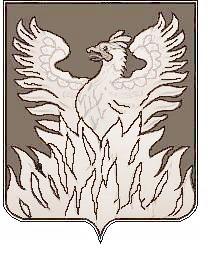 Администрациягородского поселения ВоскресенскВоскресенского муниципального районаМосковской областиП О С Т А Н О В Л Е Н И Еот 26.02.2016 №  39          О внесении изменений в административный регламент предоставления муниципальной услуги по выдаче разрешений на вступление в брак лицам,достигшим возраста шестнадцати летРуководствуясь решением Совета депутатов муниципального образования «Городское поселение Воскресенск» Воскресенского муниципального района Московской области от 28.08.2015 № 131/18 «Об утверждении структуры администрации городского поселения Воскресенск по состоянию на 03.11.2015» и постановлением Главы муниципального образования «Городское поселение Воскресенск» Воскресенского муниципального района Московской области от 31.08.2015 № 248 «О внесении изменений в штатное расписание администрации городского поселения Воскресенск и утверждении штатного расписания администрации городского поселения Воскресенск с 03.11.2015», ПОСТАНОВЛЯЮ:1. Внести в текст  административного регламента предоставления муниципальной услуги по выдаче разрешений на вступление в брак лицам, достигшим возраста шестнадцати лет, утверждённого постановлением администрации городского поселения Воскресенск Воскресенского муниципального района Московской области 10.07.2015 № 194, следующие изменения: слова «отдел по работе с обращениями граждан и работе с документами управления информационно-аналитической и организационной работы администрации городского поселения Воскресенск Воскресенского муниципального района Московской области» заменить словами «общий отдел управления по социальным коммуникациям и организационным вопросам администрации городского поселения Воскресенск Воскресенского муниципального района Московской области». 2. Начальнику организационного отдела управления по социальным коммуникациям и организационным вопросам  администрации городского поселения Воскресенск Москалевой Е.Е. опубликовать постановление в Воскресенской районной газете «Наше слово» и разместить на сайте городского поселения Воскресенск.3. Постановление вступает в силу с момента опубликования.4. Контроль за исполнением постановления возложить на начальника управления по социальным коммуникациям и организационным вопросам администрации    городского поселения  Воскресенск Севостьянову О.В.Глава городского поселения Воскресенск                                                          А.В. Квардаков     